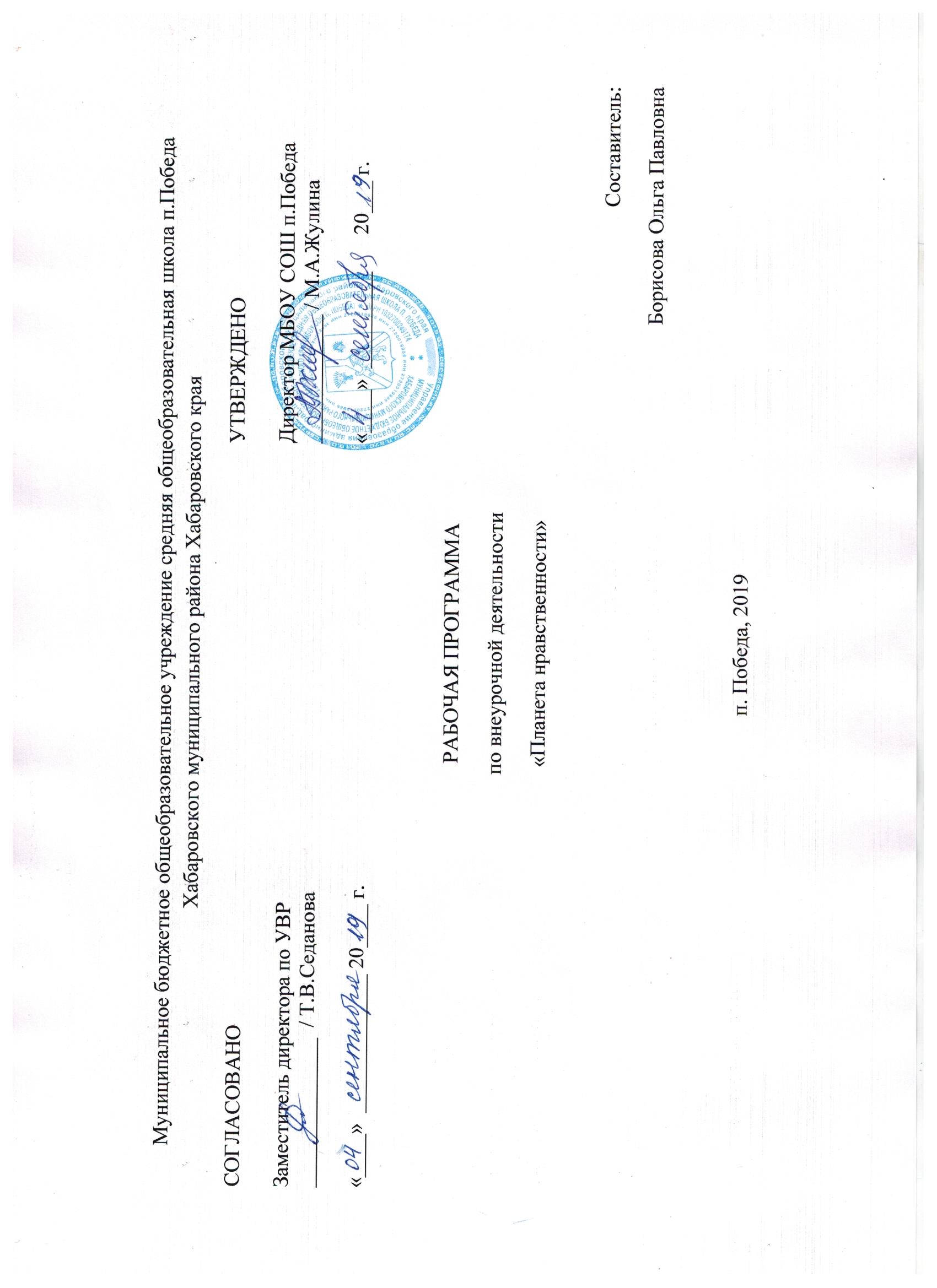 Пояснительная запискаАвторская программа курса внеурочная деятельность «Планета нравственности» направлена на развитие нравственной культуры подростков. Актуальность программы. Воспитание нравственности в современной школе необходимо для формирования культуры школьников. В ней определено содержание знаний, представлений и понятий об отношениях между людьми. Оно отбирается с учетом ряда особенностей их нравственного развития, содержания имеющихся учебных программ по предметам гуманитарного цикла; нравственного опыта детей, который складывается стихийно; реальных ситуаций, в которых этот опыт закрепляется. Программа нравственного образования является основой, на которой строится процесс целенаправленного, последовательного формирования опыта нравственного поведения учащихся. Рассматривается развитие нравственных чувств и этического сознания. Подростки анализируют понятия нравственный выбор, справедливость, милосердие, честь, достоинство, уважение и т.д.Новизна. Нравственные понятия и соответствующие нормы поведения традиционно прививались детям в семье с малых лет. Поэтому особое внимание уделялось семейным традициям. Именно в семье решались все проблемы: экономические, духовные, нравственные, социальные и др. Поэтому целесообразно проводить некоторые занятия с приглашением родителей. Многие занятия проводятся в форме тренингов, в виде творческой деятельности с приглашением родителей, создание тематических стендов, подготовка и проведение конкурса проектов, работа на занятиях также может проходить в виде дискуссий и конференций. Целесообразность. Мы хотим сегодня видеть в своих учениках хорошо воспитанных и образованных граждан. На это тратятся огромные ресурсы, время, деньги, энергия, но, увы, в обществе продолжают господствовать человеческие страсти и пороки. Диагностика личностного роста учащихся школы показала, что еще немало у нас учащихся с недостаточно сформированными ценностными ориентирами. Обеспокоенность вызывает характер отношений школьников к своему внутреннему миру, своему душевному «Я», а также к другому человеку, такому же, как Я сам; и к иным людям, к людям иной культуры, иной национальности, веры: устойчиво-негативное отношение в первом случае имеют 45% учащихся, во втором – 25%, в третьем – 24%. Это вызвало необходимость скорректировать воспитательную программу школы, сделав в ней акцент на нравственное воспитание. Чрезвычайно важно создание пространства нравственной культуры в образовательном учреждении. Именно это, на наш взгляд, является важнейшим условием и фактором успеха в воспитании.Отличительная особенность. Одна из важных особенностей программы в том, что факультатив позволяют развивать самосознание подростков в процессе специально организованного самоузнавания и взаимоузнавания, а также помогает раскрыть их творческие способности. На занятиях подростки должны усвоить нравственных нормы, правила что поможет сформировать культуру нравственного поведения подростков. Цель программы: содействие нравственному развитию личности подростка.Задачи программы:- активизировать просветительскую деятельность, ознакомить с информацией по нравственному образованию;- учить различать добро и зло, любить добро, быть в состоянии творить добро; - учить пресекать безнравственные проявления в стремлениях и действиях школьников;- формировать культуру нравственного поведения;- вооружить учащихся осознанными знаниями и представлениями о моральных нормах, традиционно действующих в нашем обществе;- познакомить учащихся с многообразием поступков, совершаемых взрослыми и детьми, что позволяет увидеть и осознать их проявления;- сформировать на этой основе установку на реализацию правил нравственного поведения через выбор действия, способа общения и поведения;- дать школьникам представления о критериях оценок нравственных явлений;Формы работы с учащимися в процессе реализации программы* беседы, дискуссии;* дела милосердия, благотворительность;* все виды творческой деятельности;* тренинги;* конференции.Программа рассчитана на один год. Проводятся занятия в 6-х классах 1 раз в неделю. Ожидаемые результаты и способы определения их достижения: в конце проведения факультативного курса ожидается повышение культуры нравственного поведения и наличие у подростков представления о критериях оценок нравственных явлений, всё это будет отражено в результатах итогового анкетирования учащихся.Подведения итогов реализации программы проходит в форме конференции. Учебно-тематический планКоличество  часов - 34Раздел 1. Система ценностей. Выбор ценностей. (7 часов)Цель: ознакомление с подростков с системой ценностей.1.Вводное занятие.«Давайте познакомимся».2. Введение. Цель и задачи курса. Понятие нравственности.3. Понятие нравственности в притчах разных народов.4. Понятие счастья. 5. Система ценностей. Выбор ценностей.6. Семья как ценность.7. Человек как ценность.Раздел 2.Структура нравственного самосознания личности. (13 часов)Цель: развитие самосознания учащихся к принятию личностью нравственно-ценных идей.1. Эмпатия.2.Понятие дружбы.3.Мир вокруг нас.4.Истинная красота человека.5.Способность радоваться.6.Толерантность.7.«Мы разные, но мы вместе».8.Дом счастливой семьи.9.«Как слово наше отзовётся».10.Когда гордость украшает.11.Сила слова.12.«Добро. Зло. Терпимость».13.«Как слово наше отзовётся».Раздел 3.Человек в мире нравственных ценностей (14 часов)Цель: привитие учащимся нравственных человеческих ценностей.1.Мир и согласие.2.«Настоящая щедрость».3.Учимся прекрасному.4.Здоровый образ жизни - основа нравственности в обществе.5.«Мы живём среди людей».6.«Во имя ближнего».7.Подадим друг другу руки».8."Мы живем, чтобы оставить след..."9."Стать человеком — большая проблема"10«Этика есть живое отношение к жизни».11."Стыд, вина, извинения".12.Креативным быть здорово!13.Значение имиджа для человека.14.Обобщающее занятиеКонтрольно-тематическое планированиеМетодическое обеспечение программыЗанятия по факультативу «Планета нравственности» проводятся в разных формах, самым распространенным является игра. Предлагаю разработку игр необходимых для данного курса:Игра “Грецкий орех”Цель: осознание каждым обучающимся своей индивидуальности.Для проведения этого упражнения необходим мешочек с грецкими орехами (орехи – по числу участников). Ведущий высыпает орехи в центре круга и просит каждого взять себе один. Некоторое время участникам предлагается внимательно рассматривать свой орешек, изучать его структуру, особенности строения, постараться запомнить все его индивидуальные «черточки». Затем орехи складываются обратно в мешок, перемешиваются и снова высыпаются в центре круга. Задача каждого участника – найти свой орех. Как правило, свой узнается с первого взгляда. После того как все орехи нашли своих владельцев, ведущий приступает к обсуждению. Интересно узнать, кто как свой орех запоминал и какой стратегией пользовался, чтобы потом его найти (запоминал его особенности или просто ждал, пока все разберут свои орехи, а в конце останется нужный). Вывод: на первый взгляд, кажется, что все орехи очень похожи, но если потратить время, чтобы присмотреться внимательней, то можно заметить, что они очень разные и почти невозможно перепутать свой орех с другими. Так и люди: все очень разные, запоминающиеся, у каждого свои индивидуальные черты, “неровности”, своя красота и привлекательность. Нужно только ее почувствовать и понять. Орешки можно подарить ребятам на память.Игра «Что нас отличает?»Цель: осознание индивидуальности окружающих людейЕсли ребят немного, можно работать всем вместе, если более 15 человек, можно поделить их на две команды и провести между ними соревнование.Задания:• построиться по первой букве своего имени (в качестве проверки выполнения задания просим ребят назвать свое полное имя);• построиться по цвету волос: от самых светлых, блондинов, до самых темных, брюнетов;• построиться по цвету глаз: от светло-голубых до темно-карих(это задание вызывает обычно бурные эмоции, потому что, проучившись вместе десять лет, многие не знают, какого цвета глаза у его одноклассника). Возможны вариации заданий на усмотрение учителя и учащихся, можно предложить ребятам придумать задания такого типа.Вывод: что нас отличает? (ответы ребят):РостЦвет волос и глазОдеждаЗнанияИмяНациональностьФигураВозраст ХарактерКультура…Мы все такие разные: блондины и брюнеты, добрые и злые, толстенькие и худые, лысые и с косичками, грустные и веселые…Нас объединяет то, чтоВсе мы людиЖивем в одной стране, на одной планетеЖивем в одном городе, республикеУчимся в одной школе, в одном классеЗанимаемся одним делом и проч.Игра «Круг».Цель: осознание общности с людьми, каждый из которых – неповторим и индивидуален.Учитель просит ребят образовать вокруг него круг. Затем просит поменяться местами тех, кто• рожден под знаком весов;• любит футбол;• умеет вышивать;• любит свою собаку и т. п.Обычно ребята с удовольствием выполняют это упражнение, т.к. неожиданно открывают для себя много нового о своих одноклассниках, осознают объединяющие их начала; с удовольствием играют роль ведущего и задают опросы, позволяющие лучше узнать своих сверстников. Игра «Дерево качеств нашего класса».Цель: осознание ценности и неповторимости собственной личности и личности других людей и наличия объединяющего начала вопреки всем различиям.Итак, мы говорим о том, что каждый человек неповторим, но в то же время есть нечто, что может объединять нас, таких непохожих. Сейчас каждый из вас получит два небольших листочка разного цвета- зеленого и оранжевого. Объясним значение каждого цвета: зеленый – “как все”;оранжевый – “как никто больше”.Каждому ученику предлагается на листочках соответствующего цвета сделать запись про себя, про собственные свойства и черты. При этом • на листочке “как все” должно быть записано качество, реально присущее данному человеку и объединяющее его (как ему кажется) со всеми другими участниками группы. • на листочке “как никто больше” написать свои уникальные черты характера, которые либо вообще не свойственны остальным, либо значительно сильнее выражены именно в вас. На магнитной доске с помощью маркера рисуем ствол. Дерево можно назвать “Качества нашего класса” После заполнения листочков всеми участниками просим каждого наклеить на дерево два листочка и озвучить оба качества. В результате на доске получается дерево с пышной кроной, состоящей из разноцветной листвы: зеленых листочков (сходств), которых столько же, сколько и оранжевых (отличий).Вывод: каждый смог убедиться в том, что в группе есть люди, обладающие подобными особенностями, с одной стороны, и что эти свойства присущи не всем – с другой. Упражнение проходит довольно лирично и искренне. Оно позволяет участникам увидеть себя как некоторое “единство непохожих”, помогает каждому обрести поддержку и в то же время подчеркнуть свою индивидуальность.Игра - Сценка «Щедрый хозяин»Поделите детей на группы по три-четыре человека. Один человек из группы — щедрый хозяин, остальные — гости. В сценке с помощью мимики и жестов дети должны показать, как щедрый человек принимает гостей. Все остальные угадывают, чем хозяин угощал гостей, как он их развлекал и т.д.Игра «Свеча доверия»Цель: Развитие эмпатии, бережного отношения друг к другу, формируется доверие к миру. Процедура. Все участники становятся в круг плечо к плечу, руки согнуты в локтях, выставлены вперед. Ладони подняты вверх. Один из участников становится в центр круга. Руки опущены вдоль тела, глаза закрыты. Он расслабленно опускается на руки стоящих. Группа подхватывает его и медленно, аккуратно передает по кругу. В центре должен побывать каждый участник. После упражнения проводится обсуждение.Игра «Коммуникация»Цель: Развить эмпатию при коммуникативной стороне общения.Процедура. Проводится после блока информации "Три стороны общения". Слушатели уже знают, что общение имеет три стороны: коммуникативную,интерактивную и перцептивную. Три-четыре участника удаляются из класса. Ведущий, используя картинки, рассказывает о своем путешествии по Енисею. Вводная для участников: как можно подробнее от своего лица пересказать следующему участнику ("Как будто это было с Вами"). При этом пользоваться картинками нельзя. Последующий анализ позволяет выйти на схему" Коммуникация", дать анализ трудностей процесса коммуникации,особенностей коммуникационных процессов и понимания других людей.Игра «Групповое рисование по кругу»Цель: Развитие доброжелательного отношения друг к другу.Материал: Бумага, карандаши.Проведение: На листе бумаги необходимо нарисовать незатейливую картинку или просто цветовые пятна, а затем передать эстафету следующему участнику для продолжения рисунка. В итоге каждый рисунок возвращается к своему первому автору. После выполнения этого задания обсуждается первоначальный замысел. Участники рассказывают о своих чувствах. Коллективные рисунки можно прикрепить к стене: создается своеобразная выставка, которая какое-то время будет напоминать группе о коллективной работе в «чужом пространстве».Данная техника может вызвать агрессивные чувства, обиды. Поэтому психолог должен предупредить участников о бережном отношении к работам друг друга.Ресурсное обеспечение программы1. Алоева, Марина Андреевна. Классные часы в 5-7 классах : методический материал / М. А. Алоева ; ред. Г. Н. Сибирцова. - 8-е изд. - Ростов н/Д : Феникс, 2003, 2007, 2008. - 320 с. : ил. - (Сердце отдаю детям). - Национальный проект "Образование"2. Батурина Г. И.  Нравственное   воспитание  школьников на народных традициях : методический материал / Г. И. Батурина, К.Л. Лисова, Г.Ф. Суворова. - М. : Народное образование, 2002. - 112 с.3. Литвинова Л. С.  Нравственно-экологическое   воспитание  школьников. 5-11 классы : Основные аспекты, сценарии мероприятий / Л. С. Литвинова, О. Е. Жиренко. - М. : 5 за знания, 2005. - 207 с. - (Методическая библиотека).4. Нравственность в современном мире : методический материал / Сост. О. В. Крючкова,  О. А. Хаткевич. - Минск : Красико-принт, 2003. - 128 с. - (Деятельность классного руководителя).5. Сгибнева Е. П. Классные часы в средней школе : Практическое пособие / Е. П. Сгибнева. - 2-е изд., испр. - М. : Айрис-Пресс, 2005. - 159 с.6. Строганова Л. В. [ Нравственное   воспитание  младших школьников и подростков] : методический материал / Л. В. Строганова // Строганова Л. В. Классные часы, беседы для младших школьников и подростков ( воспитание  толерантности) / Л. В. Строганова. - М., 2007. - с.3-32№ урокаКол.часовДата планируемаяФактическая датаТемаРаздел 1. Система ценностей. Выбор ценностей.Раздел 1. Система ценностей. Выбор ценностей.Раздел 1. Система ценностей. Выбор ценностей.Раздел 1. Система ценностей. Выбор ценностей.Раздел 1. Система ценностей. Выбор ценностей.11Вводное занятие.«Давайте познакомимся».Введение участников в ситуацию тренинга (дать общий обзор и понятие об уроках.)Развитие навыков правильного знакомства.21Введение. Цель и задачи курса. Понятие нравственности.Обозначить нормы поведения и взаимоотношений друг с другом. Формирование интереса у учащихся к групповой работе, групповой сплоченности.31Понятие нравственности в притчах разных народов.Чтение и анализ нравственного воспитания которое прослеживается в притчах разных народов.41Понятие счастья. Чтение сказок разных народов где прослеживается понятие счастья. Разработка коллективной брошюры для подростков с ознакомлением с понятием счастья.51Система ценностей. Выбор ценностей.Познакомить с понятием ценности. Составление кроссворда «Нравственные качества»61Человек как ценность.Анализ деятельности человека в мире ценностей. Разыгрывание ситуаций. 71Семья как ценность.Создание проекта «Дом счастливой семьи». Подростки проектируют свою будущую семью.Раздел 2. Структура нравственного самосознания личностиРаздел 2. Структура нравственного самосознания личностиРаздел 2. Структура нравственного самосознания личностиРаздел 2. Структура нравственного самосознания личностиРаздел 2. Структура нравственного самосознания личности81Семья как ценность. Создание проекта «Дом счастливой семьи». Подростки проектируют свою будущую семью. Эмпатия. Упражнения на развитие эмпатических качеств, развитие эмпатического переживания91Понятие дружбы.Обсуждение ситуаций где необходимо отличить настоящую дружбу от приятельских отношений. Вспомнить песни, стихи, поговорки о дружбе. Объявить о конкурсе лучшего рисунка о дружбе.101Мир вокруг нас.Проигрывание ситуаций где люди проявляют добрые поступки по отношению к друг другу111Истинная красота человека.Рассуждение с подростками о том, что красота человека не зависит от его внешних данных, необходимо ценить людей за их внутренний мир и поступки.121Способность радоваться.Привитие учащимся способности радоваться. Создание стенда со всевозможными статьями и фотографиями где подростки способны радоваться.131Толерантность.Познакомить с понятием толерантность, вспомнить примеры толерантного поведения людей в разных жизненных ситуациях.141«Мы разные, но мы вместе».Воспитание высоконравственной, ответственной, творческой, толерантной личности. Осознание ценности и неповторимости собственной личности и личности других людей.15Когда гордость украшает.Рассуждение о том, нужна ли человеку гордость и как она влияет на человека. Привидение примеров «благородногой гордости», «трудолюбивой гордости», «гордости знания».161Сила слова.Разобрать ситуации, а также рассказы когда слово может сыграть не только положительную, но и отрицательную роль для человека. 171«Добро. Зло. Терпимость».Разделить в представлении учащихся понятия «добро», «зло», «терпимость»; убедить в необходимости добра и отсутствии зла. Чтение анализ рассказа «Юноша и морские звёзды». Проигрывание ситуации доброго и злого поведения.181«Как слово наше отзовётся».Анализ ситуаций где слово сыграло роковую роль в жизни человека.Раздел 3. Человек в мире нравственных ценностейРаздел 3. Человек в мире нравственных ценностейРаздел 3. Человек в мире нравственных ценностейРаздел 3. Человек в мире нравственных ценностейРаздел 3. Человек в мире нравственных ценностей191Мир и согласие.Сочинение-рассуждение о важности мира и согласия для человека.201«Настоящая щедрость».Анализ понятия «щедрость». Сочинение на тему: «Семя щедрости».211Учимся прекрасному.Привитие красоты учащимся не только внешней, но и внутренней. Обучить необходимостью ценить людей за их поступки.221Здоровый образ жизни - основа нравственности в обществе.Разбор понятия здорового образа жизни и его связи с нравственным и безнравственным поведением человека.231«Мы живём среди людей».Воспитывать доброжелательное отношение друг к другу, развивать умение вести себя в соответствии с правилами этикета.241«Во имя ближнего».Творческое задание для учащихся: выписать необходимые качества человека чтобы любить своих ближних. Вспомнить рассказы, сказки, истории где бы прослеживалась любовь к ближнему.251«Подадим друг другу руки».Привитие учащимся эмпатии, толерантности по отношению к другим людям. Проиграть ситуации где необходимо подать друг другу руки. 261"Мы живем, чтобы оставить след..."Выявление последствий недостойного поведения. Определение качеств недостойного человека. Определение понятия "порядочность". Выявление в себе способности совершения нравственного или безнравственного поступка.271"Стать человеком — большая проблема"задуматься о цели своего существования, понять, что цель жизни настоящего человека– украшать землю полезными и добрыми делами.281«Этика есть живое отношение к жизни».Познакомить обучающихся с понятием «этика».Формирование у обучающихся умения сознательно делать выбор и принимать обоснованные решения.29302"Стыд, вина, извинения".Знакомство с понятиями «стыд», «вина», «великодушие», обсуждение вариантов извинений, формирование умения аргументировать свою точку зрения, развитие эмпатии.311Креативным быть здорово!Диагностика креативности учащихся. Создание креативного проекта о нравственности.32332Значение имиджа для человека.Воспитание чувства прекрасного к созданию собственного имиджа, имиджа будущей профессии и имиджа будущей компании.34Обобщающее занятиеПодведение итогов занятия. Конференция «Развитие нравственных ценностей подростков»